Тематический урок в сосновоборской школе 		В рамках мероприятий, посвященных Дню молодого избирателя, с учащимися 10-х классов МБОУ «Средняя общеобразовательная школа № 9 имени В.И. Некрасова»  встретились секретарь территориальной избирательной комиссии Ирина Погосова и председатель Клуба избирателей Александр Кириленко. 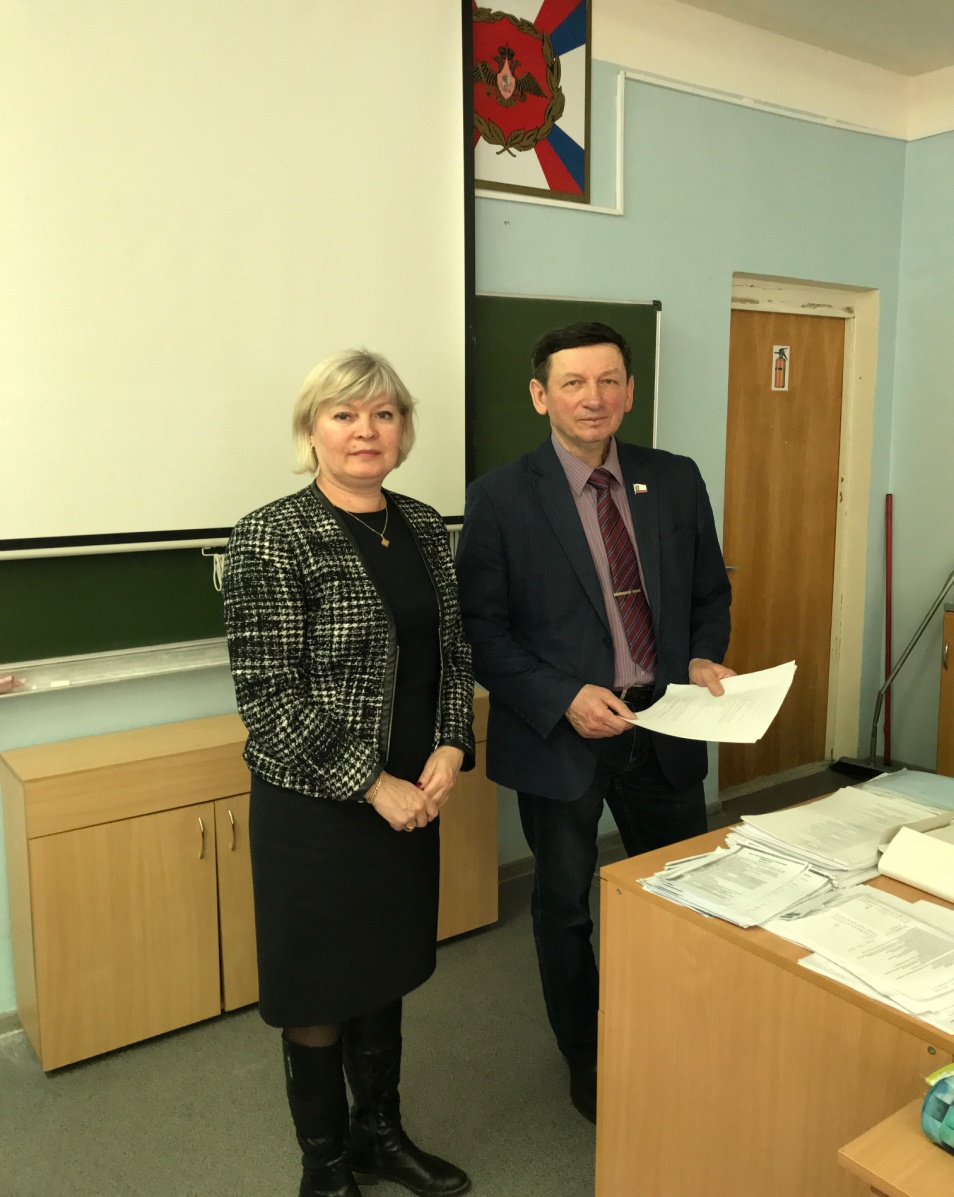 		Встреча началась с показа видеоролика, подготовленного РЦОИТ, после чего ребятам рассказали об избирательном праве и избирательном процессе в Российской Федерации.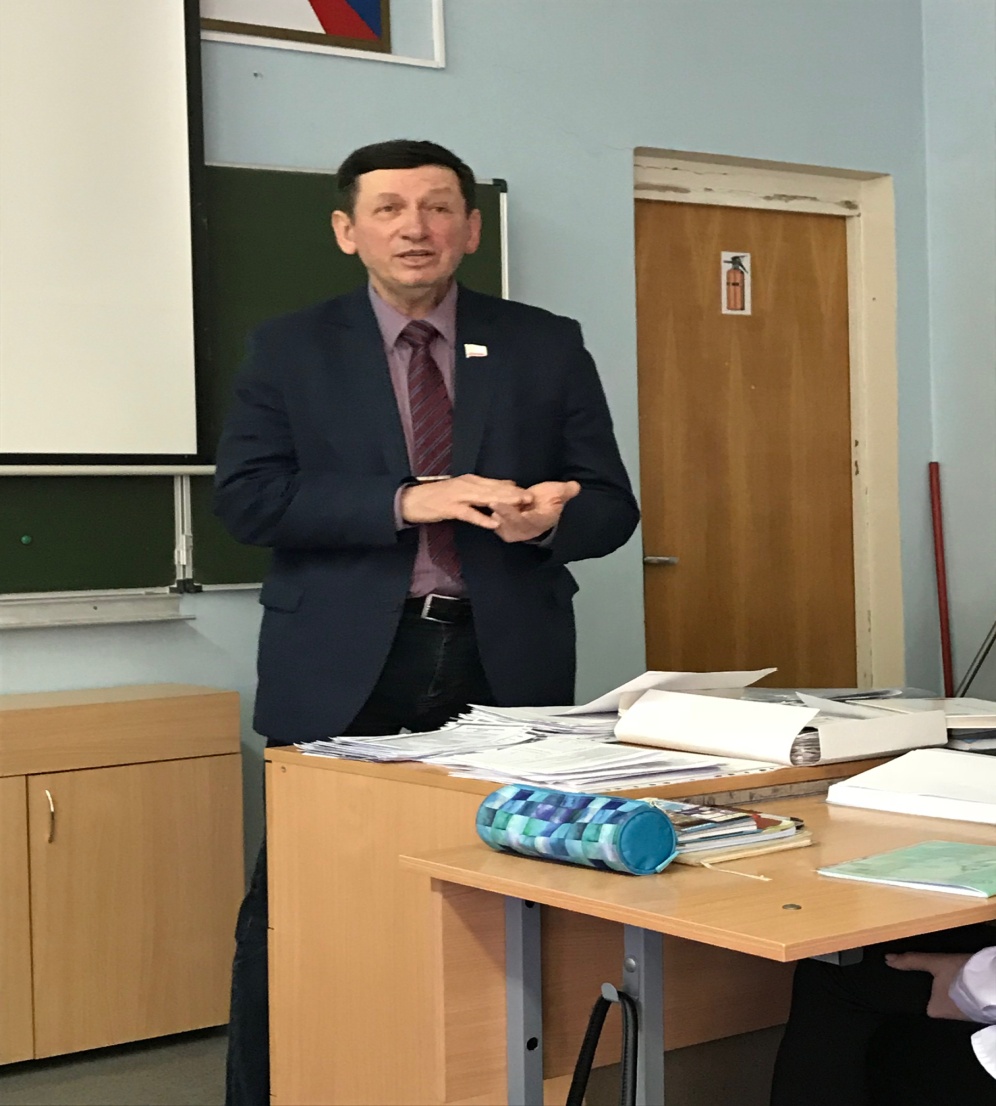               Учитывая предстоящие муниципальные выборы, ребятам подробно рассказали о функциях, задачах и полномочиях представительных органов местного самоуправления, порядке избрания муниципальных депутатов, сколько депутатов будет избираться, как образуются избирательные округа, какими качествами должен обладать народный избранник. Особое внимание было уделено роли молодежи в жизни города, ее участия в избирательном процессе, последствиях абсентеизма со стороны молодого поколения.            Традиционно, завершилась встреча игрой «Выборы неформального лидера класса»  и  тестированием на знание избирательного права с последующим обсуждением ответов с конкретными примерами из практики проведения выборов.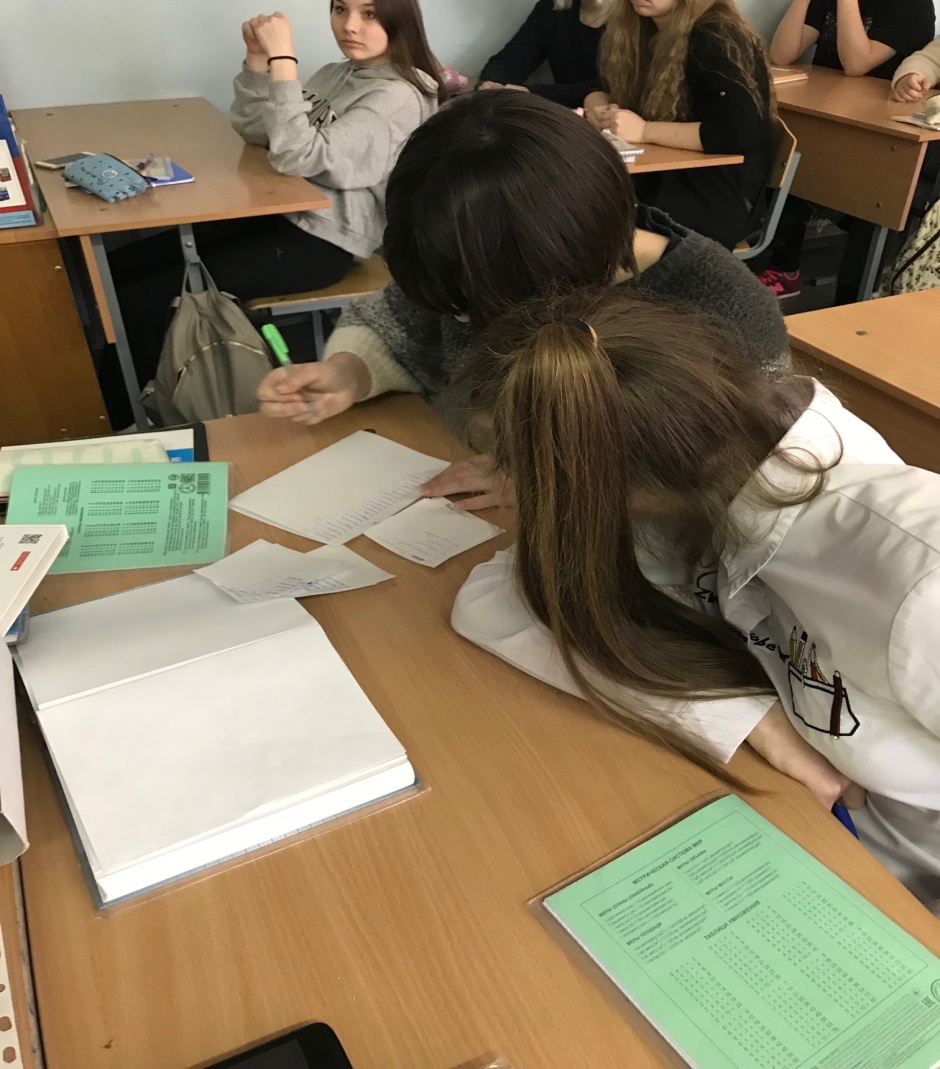             Секретарь ТИК Сосновоборского городского округа И.Погосова